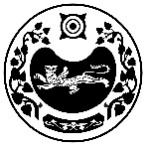 П О С Т А Н О В Л Е Н И Еот  16.03.2022    № 210-пр.п. Усть-АбаканВ соответствии со статьями 12 – 14 Федерального закона от 27.07.2010 № 210-ФЗ «Об организации предоставления государственных и муниципальных услуг», Уставом муниципального образования Усть-Абаканский район администрация Усть-Абаканского района, ПОСТАНОВЛЯЕТ:Утвердить прилагаемый административный регламент предоставления муниципальной услуги «Выдача документа, подтверждающего проведение основных работ по строительству (реконструкции) объекта индивидуального жилищного строительства, осуществляемому с привлечением средств материнского (семейного) капитала».Главному редактору МАУ «Редакция газеты «Усть-Абаканские известия» (И.Ю. Церковная) опубликовать настоящее постановление в газете «Усть-Абаканские известия» или «Усть-Абаканские известия официальные».Управляющему делами администрации Усть-Абаканского района 
(О.В. Лемытская) разместить настоящее постановление на официальном сайте администрации Усть-Абаканского района в сети «Интернет».Контроль за исполнением настоящего постановления возложить на руководителя Управления имущественных отношений Н.И. Макшину.Постановление вступает в силу после его официального опубликования.Глава Усть-Абаканского района                                                                       Е.В. ЕгороваПояснительная запискак проекту постановления администрации Усть-Абаканского района Республики Хакасия«Об утверждении административного регламента предоставления муниципальной услуги «Выдача документа, подтверждающего проведение основных работ по строительству (реконструкции) объекта индивидуального жилищного строительства, осуществляемому с привлечением средств материнского (семейного) капитала»Проект постановления администрации Усть-Абаканского района Республики Хакасия «Об утверждении административного регламента предоставления муниципальной услуги «Выдача документа, подтверждающего проведение основных работ по строительству (реконструкции) объекта индивидуального жилищного строительства, осуществляемому с привлечением средств материнского (семейного) капитала»подготовлен в соответствии с пунктом 15 статьи 13 Федерального закона от 27.07.2010 № 210-ФЗ «Об организации предоставления государственных и муниципальных услуг», Уставом муниципального образования Усть-Абаканский район, с целью организации предоставления муниципальной услуги по выдаче документа, подтверждающего проведение основных работ по строительству (реконструкции) объекта индивидуального жилищного строительства, осуществляемому с привлечением средств материнского (семейного) капитала.Проект административного регламента был доступен на официальном сайте Усть-Абаканского района в телекоммуникационной сети «Интернет» с октября 2018 года.Руководитель Управления имущественных отношений администрации Усть-Абаканского района                                                   Н.И. МакшинаИсп. Прокофьева Л.А.2-19-44ПриложениеУтвержден постановлениемадминистрации 
Усть-Абаканского районаот  ___________  №  _______Административный регламентпредоставления муниципальной услуги «Выдача документа, подтверждающего проведение основных работ по строительству (реконструкции) объекта индивидуального жилищного строительства, осуществляемому с привлечением средств материнского (семейного) капитала»1. ОБЩИЕ ПОЛОЖЕНИЯ1.1. Административный регламент предоставления муниципальной услуги «Выдача документа, подтверждающего проведение основных работ по строительству (реконструкции) объекта индивидуального жилищного строительства, осуществляемому с привлечением средств материнского (семейного) капитала» (далее – Регламент) устанавливает порядок и стандарт предоставления муниципальной услуги по выдаче документа, подтверждающего проведение основных работ по строительству (реконструкции) объекта индивидуального жилищного строительства, осуществляемому с привлечением средств материнского (семейного) капитала, на территории Усть-Абаканского района (далее - муниципальная услуга), а также состав, последовательность и сроки выполнения административных процедур, требования к порядку их выполнения, в том числе особенности выполнения административных процедур в электронной форме, а также особенности выполнения административных процедур в многофункциональных центрах, порядок и формы контроля за исполнением Регламента, досудебный (внесудебный) порядок обжалования заявителем решений и действий (бездействия) органа, предоставляющего муниципальную услугу, многофункционального центра, а также их должностных лиц, муниципальных служащих, работников.1.2. Круг заявителей1.2.1. Заявителем является физическое лицо, получившее государственный сертификат на материнский (семейный) капитал (далее - лицо, получившее сертификат).1.2.2. От имени физических лиц заявление о предоставлении муниципальной услуги и документы, необходимые для предоставления муниципальной услуги, могут подавать представители:1) действующие в силу полномочий, основанных на доверенности, указании закона либо акте уполномоченного на то государственного органа или органа местного самоуправления;2) действующие в силу полномочий, содержащихся в договоре (в том числе в договоре между представителем и представляемым, между представляемым и третьим лицом) или решении собрания, к которым применяются правила Гражданского кодекса Российской Федерации о доверенности, если иное не установлено законом или не противоречит существу отношений.1.2.3. От имени заявителя заявление о предоставлении муниципальной услуги и документы, необходимые для предоставления муниципальной услуги, могут быть поданы без доверенности многофункциональным центром, организующим предоставление заявителю муниципальной услуги на основании комплексного запроса о предоставлении нескольких государственных и (или) муниципальных услуг в многофункциональном центре предоставления государственных и муниципальных услуг (далее - комплексный запрос), при наличии заключенного соглашения о взаимодействии между Государственным автономным учреждениемРеспублики Хакасия «МногофункциональныйцентрпредоставлениягосударственныхимуниципальныхуслугРеспубликиХакасия»(далее - ГАУ РХ «МФЦ Хакасии, многофункциональный центр»и администрацией Усть-Абаканского района.1.3. Требования к порядку информирования о предоставлении муниципальной услуги.1.3.1. Информирование о порядке, сроках и процедурах предоставления муниципальной услуги, прием заявлений о предоставлении муниципальной услуги и выдача результата предоставления муниципальной услуги осуществляются Управлением имущественных отношений администрацииУсть-Абаканского района (далее – Управление) по адресу: улица Гидролизная, дом 9, рп.Усть-Абакан, Усть-Абаканский район, Республика Хакасия.Почтовый адрес для направления документов и обращений: 655100, Республика Хакасия, Усть-Абаканский район,рп. Усть-Абакан, улица Гидролизная, дом 9.Официальный сайт администрации Усть-Абаканского района в информационно-телекоммуникационной сети «Интернет» (далее – сеть«Интернет»):ust-abakan.ru.Адрес электронной почты: upravlenie-io@mail.ru.Номера телефонов: (39032)2-19-44 (отдел архитектуры иградостроительства), (39032)2-04-68(приемная).1.3.2. Режим работы Управления: с 8.00 до 17.00, с понедельника по пятницу включительно (кроме нерабочих праздничных дней), перерыв - с 12.00 до 13.00.Прием заявлений от граждан и выдача документов осуществляются с 8.00 до 17.00, с понедельника по пятницу включительно (кроме нерабочих праздничных дней), перерыв - с 12.00 до 13.00.Прием специалистами Управления, непосредственно оказывающими муниципальную услугу, осуществляется с 8.00 до 17.00, с понедельника по пятницу включительно (кроме нерабочих праздничных дней), перерыв - с 12.00 до 13.00.1.3.3. Муниципальная услуга также может предоставляться в ГАУ РХ «МФЦ Хакасии».Предоставление муниципальной услуги ГАУ РХ «МФЦ Хакасии» осуществляется с учетом требований, устанавливаемых настоящим Регламентом, а также соглашения, заключаемого администрацией Усть-Абаканского района с ГАУ РХ «МФЦ Хакасии».1.3.4. Информация о предоставлении муниципальной услуги размещается непосредственно в здании Управления с использованием информационного стенда, а также предоставляется при личном обращении, по телефонам, по письменным обращениям, по электронной почте, посредством размещения на официальном сайте администрации Усть-Абаканского района (ust-abakan.ru) в сети «Интернет», а также посредством Федеральной государственной информационной системы «Единый портал государственных и муниципальных услуг (функций)» по адресу в сети «Интернет»: https://www.gosuslugi.ru (далее - Единый портал), Государственной информационной системы «Портал государственных и муниципальных услуг (функций) Республики Хакасия» по адресу в сети «Интернет»: https://19.gosuslugi.ru (далее - Региональный портал).1.3.5. Информационный стенд оборудуется в доступном для ознакомления месте. На информационном стенде и на официальном сайте администрации Усть-Абаканского района в сети «Интернет» размещается следующая информация:1) наименование и почтовый адрес, адреса официального сайта и электронной почты Управления в сети «Интернет»;2) номера телефонов для обращения заявителей о предоставлении муниципальной услуги;3) график работы Управления, время приема заявителей;4) перечень законодательных и иных нормативных правовых актов, содержащих нормы, регулирующие деятельность по предоставлению муниципальной услуги;5) блок-схема предоставления муниципальной услуги;6) перечень документов, необходимых для получения муниципальной услуги;7) образец заполнения заявления о предоставлении муниципальной услуги;8) сроки предоставления муниципальной услуги;9) досудебный (внесудебный) порядок обжалования решений и действий (бездействия) органа, предоставляющего муниципальную услугу, многофункционального центра, а также их должностных лиц, муниципальных служащих, работников;10) текст настоящего Регламента с приложениями.1.3.6. Консультационная помощь по вопросам предоставления муниципальной услуги осуществляется специалистами Управления, непосредственно оказывающими муниципальную услугу, и предоставляется при личном обращении (устные обращения) или по телефону в соответствии с графиком работы, по письменным обращениям, а также по электронной почте, на официальном сайте администрации Усть-Абаканского района.В соответствии с частью 7 статьи 13 Федерального закона от 02.05.2006 № 59-ФЗ «О порядке рассмотрения обращений граждан Российской Федерации», частью 2 статьи 4 Закона Республики Хакасия от 10.06.2019 № 36-ЗРХ «ОдополнительныхгарантияхправагражданнаобращениевРеспубликеХакасия» отдельные категории граждан в случаях, предусмотренных законодательством Российской Федерации, законодательством Республики Хакасия, пользуются правом на личный прием в первоочередном порядке.1.3.7. При консультировании заявителей по телефону специалисты подробно, в вежливой (корректной) форме дают исчерпывающую информацию по вопросам предоставления муниципальной услуги. Ответ на телефонный звонок должен начинаться с информации об отделе, фамилии, имени, отчестве и должности специалиста, принявшего телефонный звонок.1.3.8. При невозможности специалиста, принявшего звонок, самостоятельно ответить на поставленные вопросы, телефонный звонок должен быть переадресован (переведен) на другое должностное лицо или же обратившемуся гражданину должен быть сообщен телефонный номер, по которому можно получить необходимую информацию.1.3.9. По обращениям, поступившим в письменной форме, ответ направляется в письменной форме по почтовому адресу, указанному в обращении, или с согласия заявителя вручается под расписку о вручении.По выбору заявителя информация предоставляется в форме электронных документов, подписанных усиленной квалифицированной электронной подписью, независимо от формы или способа обращения заявителя, за исключением случаев, если иной порядок предоставления такой информации установлен федеральными законами или иными нормативными правовыми актами Российской Федерации, регулирующими правоотношения в установленной сфере деятельности.Ответ на обращение, поступившее в форме электронного документа, направляется по адресу электронной почты, указанному в обращении, в форме электронного документа, подписанного усиленной квалифицированной электронной подписью, или с согласия заявителя вручается под расписку о вручении.1.3.10. В любое время с момента приема заявления о предоставлении муниципальной услуги заявитель имеет право получать сведения о ходе исполнения муниципальной услуги посредством почтовой и телефонной связи, а также в форме электронных документов, подписанных усиленной квалифицированной электронной подписью. Информация о сроке завершения оформления документов и возможности их получения заявителю сообщается при подаче документов.2. СТАНДАРТ ПРЕДОСТАВЛЕНИЯ МУНИЦИПАЛЬНОЙ УСЛУГИ2.1. Наименование муниципальной услугиМуниципальная услуга «Выдача документа, подтверждающего проведение основных работ по строительству (реконструкции) объекта индивидуального жилищного строительства, осуществляемому с привлечением средств материнского (семейного) капитала».2.2. Наименование органа, предоставляющего муниципальную услугуОрганом, предоставляющим муниципальную услугу на территории Усть-Абаканского района, является орган администрации Усть-Абаканского района, уполномоченный на выдачу разрешения на строительство, - Управление имущественных отношений администрации Усть-Абаканского района (далее - уполномоченный орган).Уполномоченный орган в рамках предоставления муниципальной услуги осуществляет межведомственное информационное взаимодействие с Управлением Федеральной службы государственной регистрации, кадастра и картографии по Республике Хакасия, Филиалом федерального государственного бюджетного учреждения «Федеральная кадастровая палата Федеральной службы государственной регистрации, кадастра и картографии» по Республике Хакасия, Отделением Пенсионного фонда Российской Федерации по Республике Хакасия, органами записи актов гражданского состояния.2.3. Результат предоставления муниципальной услугиРезультатом предоставления муниципальной услуги являются:1) документ, подтверждающий проведение основных работ по строительству объекта индивидуального жилищного строительства (монтаж фундамента, возведение стен и кровли) или проведение работ по реконструкции объекта индивидуального жилищного строительства, в результате которых общая площадь жилого помещения (жилых помещений) реконструируемого объекта увеличивается не менее чем на учетную норму площади жилого помещения, устанавливаемую в соответствии с жилищным законодательством Российской Федерации (далее - акт освидетельствования);2) решение об отказе в предоставлении муниципальной услуги.2.4. Срок предоставления муниципальной услугиСрок предоставления муниципальной услуги составляет десять рабочих дней со дня поступления заявления о предоставлении муниципальной услуги.2.5. Правовые основания для предоставления муниципальной услугиПредоставление муниципальной услуги осуществляется в соответствии с нормативными правовыми актами:1) Конституцией Российской Федерации;2) Гражданским кодексом Российской Федерации;3) Семейным кодексом Российской Федерации;4) Земельным кодексом Российской Федерации;5) Жилищным кодексом Российской Федерации;6) Градостроительным кодексом Российской Федерации;7) Федеральным законом от 24.11.1995 № 181-ФЗ «О социальной защите инвалидов в Российской Федерации»;8) Федеральным законом от 15.11.1997 № 143-ФЗ «Об актах гражданского состояния»;9) Федеральным законом от 06.10.2003 № 131-ФЗ «Об общих принципах организации местного самоуправления в Российской Федерации»;10) Федеральным законом от 29.12.2004 № 191-ФЗ «О введении в действие Градостроительного кодекса Российской Федерации»;11) Федеральным законом от 02.05.2006 № 59-ФЗ «О порядке рассмотрения обращений граждан Российской Федерации»;12) Федеральным законом от 27.07.2006 № 149-ФЗ «Об информации, информационных технологиях и о защите информации»;13) Федеральным законом от 27.07.2006 № 152-ФЗ «О персональных данных»;14) Федеральным законом от 29.12.2006 № 256-ФЗ «О дополнительных мерах государственной поддержки семей, имеющих детей»;15) Федеральным законом от 27.07.2010 № 210-ФЗ «Об организации предоставления государственных и муниципальных услуг»;16) Федеральным законом от 06.04.2011 № 63-ФЗ «Об электронной подписи»;17) Федеральным законом от 13.07.2015 № 218-ФЗ «О государственной регистрации недвижимости»;17) Постановлением Правительства Российской Федерации от 12.12.2007 
№ 862 «О Правилах направления средств (части средств) материнского (семейного) капитала на улучшение жилищных условий»;18) Федеральным законом от 18.07.2019 № 184-ФЗ «О внесении изменений в Федеральный закон «О социальной защите инвалидов в Российской Федерации» и признании утратившим силу пункта 16 части 6 статьи 7 Федерального закона «Об организации предоставления государственных и муниципальных услуг»;19) Постановлением Правительства Российской Федерации от 12.12.2007 № 862 «О Правилах направления средств(части средств) материнского (семейного) капитала на улучшение жилищных условий»;20) Постановлением Правительства Российской Федерации от 18.08.2011 
№ 686 «Об утверждении Правил выдачи документа, подтверждающего проведение основных работ по строительству (реконструкции) объекта индивидуального жилищного строительства, осуществляемому с привлечением средств материнского (семейного) капитала»;21) Постановлением Правительства Российской Федерации от 25.06.2012 
№ 634 «О видах электронной подписи, использование которых допускается при обращении за получением государственных и муниципальных услуг»;22) Постановлением Правительства Российской Федерации от 25.08.2012 
№ 852 «Об утверждении Правил использования усиленной квалифицированной электронной подписи при обращении за получением государственных и муниципальных услуг и о внесении изменения в Правила разработки и утверждения административных регламентов предоставления государственных услуг»;23) Постановлением Правительства Российской Федерации от 10.02.2020 № 115 «О порядке распространения на граждан из числа инвалидов III группы норм части девятой статьи 15 Федерального закона «О социальной защите инвалидов в Российской Федерации»24) Приказом Министерства регионального развития Российской Федерации от 08.06.2021 № 362/пр«Об утверждении формы документа, подтверждающего проведение основных работ по строительству объекта индивидуального жилищного строительства (монтаж фундамента, возведение стен и кровли) или проведение работ по реконструкции объекта индивидуального жилищного строительства, в результате которых общая площадь жилого помещения (жилых помещений) реконструируемого объекта увеличивается не менее чем на учетную норму площади жилого помещения, устанавливаемую в соответствии с жилищным законодательством Российской Федерации»;25) Законом Республики Хакасия от 10.06.2019 № 36-ЗРХ «О дополнительных гарантиях права граждан на обращение в Республике Хакасия»;26) Уставом Усть-Абаканского района;27) Положением «Об Управлении имущественных отношений администрации Усть-Абаканского района Республики Хакасия», утвержденным Решением Совета депутатов Усть-Абаканского района от 25.10.2018 № 54;28)Правилами землепользования и застройки сельсоветов Усть-Абаканского района;29) иными нормативными правовыми актами Российской Федерации, Республики Хакасия и органов местного самоуправления Усть-Абаканского района, регулирующими правоотношения в данной сфере.2.6. Исчерпывающий перечень документов, необходимых в соответствии с законодательными или иными нормативными правовыми актами для предоставления муниципальной услуги, подлежащих представлению заявителем2.6.1. Для предоставления муниципальной услуги заявитель самостоятельно представляет следующие документы:1) заявление о предоставлении муниципальной услуги. Примерная форма заявления о предоставлении муниципальной услуги установлена приложением № 1 к настоящему Регламенту;2) документ, подтверждающий полномочия представителя заявителя в соответствии с законодательством Российской Федерации, в случае, если с заявлением обращается представитель заявителя.Многофункциональный центр для обеспечения получения заявителем муниципальной услуги, указанной в комплексном запросе, действует в интересах заявителя без доверенности и направляет в уполномоченный орган заявление, подписанное уполномоченным работником многофункционального центра и скрепленное печатью многофункционального центра, а также сведения, документы и (или) информацию, необходимые для предоставления указанной в комплексном запросе муниципальной услуги, с приложением заверенной многофункциональным центром копии комплексного запроса;3) копия паспорта, удостоверяющего личность заявителя;4) свидетельство о государственной регистрации заключения брака, выданное компетентным органом иностранного государства, и его нотариально удостоверенный перевод на русский язык (в случае, если регистрация акта гражданского состояния была осуществлена на территории иностранного государства, и разрешение на строительство было выдано супругу (супруге) лица, получившего сертификат, либо уведомление о планируемом строительстве (реконструкции) объекта индивидуального жилищного строительства было направлено супругом (супругой) лица, получившего сертификат, в уполномоченные на выдачу разрешения на строительство орган государственной власти, орган местного самоуправления).2.6.2. К заявлению может быть приложен документ, подтверждающий факт создания объекта индивидуального жилищного строительства (кадастровый паспорт здания, сооружения, объекта незавершенного строительства или кадастровая выписка об объекте недвижимости).2.6.3. В случае если для предоставления муниципальной услуги необходима обработка персональных данных лица, не являющегося заявителем, и если в соответствии с федеральным законом обработка таких персональных данных может осуществляться с согласия указанного лица, при обращении за получением муниципальной услуги заявитель дополнительно предоставляет документы, подтверждающие получение согласия указанного лица или его законного представителя на обработку персональных данных указанного лица. Документы, подтверждающие получение согласия, могут быть представлены в том числе в форме электронного документа. Действие настоящего абзаца не распространяется на лиц, признанных безвестно отсутствующими, и на разыскиваемых лиц, место нахождения которых не установлено уполномоченным федеральным органом исполнительной власти.2.6.4. Заявитель может дополнительно предоставить иные документы, которые, по его мнению, имеют значение для рассмотрения заявления.2.6.5. Заявитель вправе представить документы, указанные в пункте 2.7.1 настоящего Регламента, по собственной инициативе.2.6.6. Документы, указанные в пункте 2.7.1 настоящего Регламента, направляются заявителем самостоятельно, если указанные документы отсутствуют в распоряжении органов государственной власти, органов местного самоуправления либо подведомственных государственным органам или органам местного самоуправления организаций.2.7. Исчерпывающий перечень документов, необходимых в соответствии с законодательными или иными нормативными правовыми актами для предоставления муниципальной услуги, которые подлежат представлению в рамках межведомственного информационного взаимодействия2.7.1. Документы (их копии или содержащиеся в них сведения), которые необходимы для предоставления муниципальной услуги и находятся в распоряжении органов государственной власти, органов местного самоуправления и подведомственных государственным органам или органам местного самоуправления организаций, запрашиваются уполномоченным органом в порядке межведомственного информационного взаимодействия, если такие документы не были представлены заявителем самостоятельно, а именно:1) выписка из Единого государственного реестра недвижимости об объекте недвижимости (о земельном участке, на котором осуществляется строительство (реконструкция) объекта индивидуального жилищного строительства с привлечением средств материнского (семейного) капитала);2) выписка из Единого государственного реестра недвижимости об объекте недвижимости (об объекте индивидуального жилищного строительства, реконструкция которого осуществляется с привлечением средств материнского (семейного) капитала);3) разрешение на строительство, выданное лицу, получившему сертификат, или его супругу (супруге), либо уведомление о планируемом строительстве (реконструкции) объекта индивидуального жилищного строительства, направленное лицом, получившим сертификат, или его супругом (супругой) в уполномоченные на выдачу разрешения на строительство орган государственной власти, орган местного самоуправления;3.1) уведомление о соответствии указанных в уведомлении о планируемых строительстве или реконструкции объекта индивидуального жилищного строительства параметров объекта индивидуального жилищного строительства установленным параметрам и допустимости размещения объекта индивидуального жилищного строительства на земельном участке;4) сведения о государственном сертификате на материнский (семейный) капитал, выданном лицу, получившему сертификат;5) сведения о государственной регистрации заключения брака (в случае, если регистрация акта гражданского состояния была осуществлена органами записи актов гражданского состояния Российской Федерации, и разрешение на строительство было выдано супругу (супруге) лица, получившего сертификат, либо уведомление о планируемом строительстве (реконструкции) объекта индивидуального жилищного строительства было направлено супругом (супругой) лица, получившего сертификат, в уполномоченные на выдачу разрешения на строительство орган государственной власти, орган местного самоуправления).2.7.2. Запрещается требовать от заявителя:1) представления документов и информации или осуществления действий, представление или осуществлениекоторых не предусмотрено нормативными правовыми актами, регулирующими отношения, возникающие в связи спредоставлением государственных и муниципальных услуг;2) представления документов и информации, в том числе подтверждающих внесение заявителем платы за предоставление муниципальных услуг, которые находятся в распоряжении органов, предоставляющих государственные услуги, органов, предоставляющих муниципальные услуги, иных государственных органов, органов местного самоуправления либо подведомственных государственным органам или органам местного самоуправления организаций, участвующих в предоставлении предусмотренных частью 1 статьи 1 Федерального закона от 27.07.2010 № 210-ФЗ «Об организации предоставления государственных и муниципальных услуг»      муниципальных услуг, в соответствии с нормативными правовыми актами Российской Федерации, нормативными правовыми актами Республики Хакасия, муниципальными правовыми актами, за исключением документов, включенных в определенный частью 6 статьи 7 Федерального закона от 27.07.2010 № 210-ФЗ «Об организации предоставления государственных и муниципальных услуг» перечень документов;3) осуществления действий, в том числе согласований, необходимых для получения муниципальных услуг и связанных с обращением в иные государственные органы, органы местного самоуправления, организации, за исключением получения услуг и получения документов и информации, предоставляемых в результате предоставления таких услуг, включенных в перечни, указанные в части 1 статьи 9Федерального закона от 27.07.2010 № 210-ФЗ «Об организации предоставления государственных и муниципальных услуг»;4) представления документов и информации, отсутствие и (или) недостоверность которых не указывались при первоначальном отказе в приеме документов, необходимых для предоставления муниципальной услуги, либо в предоставлении муниципальной услуги, за исключением следующих случаев:а) изменение требований нормативных правовых актов, касающихся предоставления государственной или муниципальной услуги, после первоначальной подачи заявления о предоставлении муниципальной услуги;б) наличие ошибок в заявлении о предоставлении муниципальной услуги и документах, поданных заявителем после первоначального отказа в приеме документов, необходимых для предоставления муниципальной услуги, либо впредоставлении муниципальной услуги и не включенных в представленный ранее комплект документов;в) истечение срока действия документов или изменение информации после первоначального отказа в приеме документов, необходимых для предоставления муниципальной услуги, либо в предоставлении муниципальной услуги;г) выявление документально подтвержденного факта (признаков) ошибочного или противоправного действия (бездействия) должностного лица органа, предоставляющего муниципальную услугу, муниципального служащего, работника многофункционального центра при первоначальном отказе в приеме документов, необходимых для предоставления муниципальной услуги, либо в предоставлении муниципальной услуги, о чем в письменном виде за подписью руководителя органа, предоставляющего муниципальную услугу, руководителя многофункционального центра при первоначальном отказе в приеме документов, необходимых для предоставления муниципальной услуги, уведомляется заявитель, а также приносятся извинения за доставленные неудобства;5) предоставления на бумажном носителе документов и информации, электронные образы которых ранее были заверены в соответствии с пунктом 7.2 части 1 статьи 16 Федерального закона от 27.07.2010 № 210-ФЗ «Об организации предоставления государственных и муниципальных услуг», за исключением случаев, если нанесение отметок на такие документы либо их изъятие является необходимым условием предоставления муниципальной услуги, и иных случаев, установленных федеральными законами.2.8. Исчерпывающий перечень оснований для отказа в приеме документов, необходимых для предоставления муниципальной услугиВ соответствии с законодательством Российской Федерации основания для отказа в приеме документов, необходимых для предоставления муниципальной услуги, отсутствуют.2.9. Исчерпывающий перечень оснований для приостановления предоставления муниципальной услуги или отказа в предоставлении муниципальной услуги2.9.1. Федеральными законами и принятыми в соответствии с ними иными нормативными правовыми актами Российской Федерации, законами и иными нормативными правовыми актами Республики Хакасия, муниципальными правовыми актами основания для приостановления предоставления муниципальной услуги не предусмотрены.2.9.2. Основанием для отказа в предоставлении муниципальной услуги является:1) отсутствие документов, предусмотренных пунктами 2.6.1, 2.6.3, 2.7.1 настоящего Регламента;2) в ходе освидетельствования проведения основных работ по строительству объекта индивидуального жилищного строительства (монтаж фундамента, возведение стен и кровли) будет установлено, что такие работы не выполнены в полном объеме;3) в ходе освидетельствования проведения работ по реконструкции объекта индивидуального жилищного строительства будет установлено, что в результате таких работ общая площадь жилого помещения не увеличивается либо увеличивается менее чем на учетную норму площади жилого помещения, устанавливаемую в соответствии с жилищным законодательством Российской Федерации.2.10. Перечень услуг, которые являются необходимыми и обязательными для предоставления муниципальной услугиУслуг, которые являются необходимыми и обязательными для предоставления муниципальной услуги, не имеется.2.11. Размер платы, взимаемой с заявителя при предоставлении муниципальной услуги, и способы ее взиманияПредоставление муниципальной услуги осуществляется без взимания платы.2.12. Максимальный срок ожидания в очереди при подаче заявления о предоставлении муниципальной услуги и при получении результата предоставления муниципальной услугиМаксимальный срок ожидания в очереди при подаче заявления о предоставлении муниципальной услуги и при получении результата предоставления муниципальной услуги не должен превышать 15 минут.2.13. Срок регистрации заявления о предоставлении муниципальной услугиРегистрация заявления о предоставлении муниципальной услуги осуществляется в течение рабочего дня поступления заявления в уполномоченный орган.2.14. Требования к помещению, в котором предоставляется муниципальная услуга, к залу ожидания, местам для заполнения заявлений о предоставлении муниципальной услуги, информационным стендам с образцами их заполнения и перечнем документов, необходимых для предоставления муниципальной услуги, в том числе к обеспечению доступности для инвалидов указанных объектов в соответствии с законодательством Российской Федерации о социальной защите инвалидов2.14.1. Прием заявителей осуществляется в специально выделенных для этих целей помещениях.Помещения для приема заявителей располагаются на первом этаже здания (объекта) Управления, оборудованном отдельными входами, и должны соответствовать комфортным условиям для заявителей и оптимальным условиям работы специалистов уполномоченного органа с заявителями.Перед зданием оборудуется кнопка вызова специалиста для оказания услуг инвалидам.2.14.2. В помещениях для приема заявителей размещаются информационные стенды с информацией, указанной в пункте 1.3.5 настоящего Регламента.2.14.3. Для ожидания заявителями приема, заполнения необходимых для получения муниципальной услуги документов отводятся места, оборудованные стульями, скамьями (банкетками), столами (стойками), с наличием писчей бумаги, ручек, бланков документов.В зоне места ожидания должны быть выделены зоны специализированного обслуживания инвалидов.Зона мест ожидания заявителей, имеющих инвалидность, размещается на первом этаже здания (объекта).2.14.4. Помещения, в которых предоставляется муниципальная услуга, должны соответствовать санитарно-гигиеническим, противопожарным требованиям и требованиям безопасности.2.14.5. Рабочее место специалиста, осуществляющего предоставление муниципальной услуги, оборудуется мебелью, средствами электронно-вычислительной техники, средствами связи, доступом к сети «Интернет», оргтехникой, канцелярскими принадлежностями.2.14.6. Кабинеты приема заявителей должны быть оборудованы информационными табличками (вывесками) с указанием:1) номера кабинета;2) фамилии, имени, отчества и должности специалиста, осуществляющего предоставление муниципальной услуги.2.14.7. В помещениях для приема заявителей, здании (объекте) обеспечивается создание инвалидам (включая инвалидов, использующих кресла-коляски и собак-проводников) условий доступности здания (объекта), в котором предоставляется муниципальная услуга, в соответствии с требованиями законодательства Российской Федерации о социальной защите инвалидов, в том числе:1) возможность беспрепятственного входа в здание (объект) и выхода из него;2) возможность самостоятельного передвижения инвалидов по территории объекта, в котором предоставляется муниципальная услуга, в целях доступа к месту предоставления услуги, в том числе с помощью специалистов уполномоченного органа;3) возможность посадки в транспортное средство и высадки из него перед входом в здание (объект), в том числе с использованием кресла-коляски и, при необходимости, с помощью специалистов уполномоченного органа;4) сопровождение инвалидов, имеющих стойкие расстройства функции зрения и самостоятельного передвижения по территории объекта, и оказание им помощи в помещениях, в которых предоставляется муниципальная услуга;5) содействие инвалиду при входе в здание (объект) и выходе из него, информирование инвалида о доступных маршрутах общественного транспорта;6) надлежащее размещение оборудования и носителей информации, необходимых для обеспечения беспрепятственного доступа инвалидов к зданию (объекту), в котором предоставляется муниципальная услуга, и к услугам с учетом ограничений их жизнедеятельности;7) допуск в помещения, в которых оказывается муниципальная услуга, сурдопереводчика и тифлосурдопереводчика;8) допуск в здание (объект), в котором предоставляется муниципальная услуга, собаки-проводника при наличии документа, подтверждающего ее специальное обучение и выдаваемого по форме и в порядке, утвержденном приказом Министерства труда и социальной защиты Российской Федерации от 22.06.2015 № 386н;9) предоставление, при возможности, муниципальной услуги по месту жительства инвалида или в дистанционном режиме;10) оказание специалистами уполномоченного органа помощи инвалидам в преодолении барьеров, препятствующих получению ими услуг наравне с другими лицами.2.14.9. Доступные для инвалидов элементы здания и территории идентифицируются символами доступности в следующих местах:1) парковочные места;2) входы, если не все входы в здание являются доступными;3) зоны безопасности;4) проходы в других местах обслуживания инвалидов, где не все проходы являются доступными.2.14.10. На парковке общего пользования около уполномоченного органа выделяется не менее 10 процентов мест (но не менее одного места) для бесплатной парковки:1) транспортных средств, управляемых инвалидами I, II групп, и транспортных средств, перевозящих таких инвалидов и (или) детей-инвалидов. 2) транспортных средств, управляемых гражданами из числа инвалидов III группы, на которых распространяются нормы части девятой статьи 15 Федерального закона «О социальной защите инвалидов в Российской Федерации», в порядке, определяемом Правительством Российской Федерации, и транспортных средств, перевозящих таких граждан.На указанных транспортных средствах должен быть установлен опознавательный знак «Инвалид» и информация об этих транспортных средствах должна быть внесена в федеральный реестр инвалидов.2.15. Показатели доступности и качества муниципальной услуги2.15.1. Показателями доступности предоставления муниципальной услуги являются:1) различные способы получения информации о муниципальной услуге, о ходе предоставления муниципальной услуги;2) бесплатное предоставление муниципальной услуги и информации о ней.2.15.2. Показателями качества при предоставлении муниципальной услуги являются:1) доля решений, принятых в результате предоставления муниципальной услуги, признанных недействительными судом, в количестве таких решений, оспоренных в судебном порядке;2) количество обоснованных жалоб на действия (бездействие) специалистов, ответственных за предоставление муниципальной услуги;3) количество заявлений, рассмотренных с нарушением установленных сроков.2.15.3. При предоставлении муниципальной услуги взаимодействие заявителя с должностным лицом уполномоченного органа осуществляется при подаче заявления о предоставлении муниципальной услуги и необходимых документов в уполномоченный орган (в случае их представления лично), а также при получении результата муниципальной услуги. При этом общая продолжительность взаимодействия заявителя с должностным лицом уполномоченного органа при предоставлении муниципальной услуги не должна превышать 15 минут.2.16. Особенности предоставления муниципальной услуги в многофункциональных центрах и особенности предоставления муниципальной услуги в электронной форме2.16.1. Предоставление муниципальной услуги может осуществляться в электронной форме с использованием информационно-телекоммуникационных технологий при наличии необходимой инфраструктуры и технической возможности.2.16.2. Предоставление муниципальной услуги в электронной форме может осуществляться на базе информационных систем органов государственной власти и органов местного самоуправления при наличии инфраструктуры, обеспечивающей их взаимодействие. Федеральной государственной информационной системой, обеспечивающей предоставление муниципальных услуг в электронной форме, является Единый портал (https://www.gosuslugi.ru), а также Региональный портал (https://19.gosuslugi.ru).Обеспечение информационного обмена с соответствующими информационными системами органов, предоставляющих государственные услуги, муниципальные услуги, осуществляется с использованием единой системы межведомственного электронного взаимодействия.2.16.3. При предоставлении муниципальной услуги в электронной форме идентификация и аутентификация могут осуществляться посредством:1) единой системы идентификации и аутентификации или иных государственных информационных систем, если такие государственные информационные системы в установленном Правительством Российской Федерации порядке обеспечивают взаимодействие с единой системой идентификации и аутентификации, при условии совпадения сведений о физическом лице в указанных информационных системах;2) единой системы идентификации и аутентификации и единой информационной системы персональных данных, обеспечивающей обработку, включая сбор и хранение, биометрических персональных данных, их проверку и передачу информации о степени их соответствия предоставленным биометрическим персональным данным физического лица.2.16.4.Обращение за получением муниципальной услуги и предоставление муниципальной услуги могут осуществляться с использованием электронных документов, подписанных электронной подписью в соответствии с требованиями Федерального закона от 06.04.2011 № 63-ФЗ «Об электронной подписи» и Федерального закона от 27.07.2010 № 210-ФЗ «Об организации предоставления государственных и муниципальных услуг».2.16.5. Запрос и иные документы, необходимые для предоставления муниципальной услуги, подписанные простой электронной подписью и поданные заявителем с соблюдением требований части 2 статьи 21.1 и части 1 статьи 21.2 Федерального закона от 27.07.2010 № 210-ФЗ «Об организации предоставления государственных и муниципальных услуг», признаются равнозначными запросу и иным документам, подписанным собственноручной подписью и представленным на бумажных носителях.2.16.6. Муниципальная услуга может предоставляться в многофункциональном центре по предоставлению государственных и муниципальных услуг на основании соглашений, заключаемых таким центром с органами государственной власти и местного самоуправления. Предоставление муниципальной услуги в многофункциональном центре осуществляется по принципу «одного окна», в соответствии с которым предоставление муниципальной услуги осуществляется после однократного обращения заявителя с соответствующим запросом, а взаимодействие с органами, предоставляющими услуги, осуществляется многофункциональным центром без участия заявителя в соответствии с нормативными правовыми актами и соглашением о взаимодействии.2.16.7. Муниципальная услуга может предоставляться в многофункциональном центре при однократном обращении заявителя с комплексным запросом о предоставлении нескольких государственных и (или) муниципальных услуг. В этом случае многофункциональный центр для обеспечения получения заявителем государственных и (или) муниципальных услуг, указанных в комплексном запросе, действует в интересах заявителя без доверенности и направляет в органы, предоставляющие государственные услуги, органы, предоставляющие муниципальные услуги, заявления, подписанные уполномоченным работником многофункционального центра и скрепленные печатью многофункционального центра, а также сведения, документы и (или) информацию, необходимые для предоставления указанных в комплексном запросе государственных и (или) муниципальных услуг, с приложением заверенной многофункциональным центром копии комплексного запроса. При этом не требуются составление и подписание такихзаявлений заявителем.3. СОСТАВ, ПОСЛЕДОВАТЕЛЬНОСТЬ И СРОКИ ВЫПОЛНЕНИЯ АДМИНИСТРАТИВНЫХ ПРОЦЕДУР, ТРЕБОВАНИЯ К ПОРЯДКУ ИХ ВЫПОЛНЕНИЯ, В ТОМ ЧИСЛЕ ОСОБЕННОСТИ ВЫПОЛНЕНИЯ АДМИНИСТРАТИВНЫХ ПРОЦЕДУР В ЭЛЕКТРОННОЙ ФОРМЕ, А ТАКЖЕ ОСОБЕННОСТИ ВЫПОЛНЕНИЯ АДМИНИСТРАТИВНЫХ ПРОЦЕДУР В МНОГОФУНКЦИОНАЛЬНЫХ ЦЕНТРАХ3.1. Состав и последовательность административных процедур3.1.1. Предоставление муниципальной услуги включает в себя следующие административные процедуры:1) прием и регистрация заявления о предоставлении муниципальной услуги и прилагаемых к нему документов;2) рассмотрение заявления о предоставлении муниципальной услуги и прилагаемых к нему документов, принятие решения о предоставлении муниципальной услуги либо решения об отказе в предоставлении муниципальной услуги;3) выдача документов.Указанные административные процедуры осуществляются в пределах сроков, установленных настоящим Регламентом.3.1.2. Последовательность административных процедур при предоставлении муниципальной услуги отражена в блок-схеме, приведенной в приложении № 2 к настоящему Регламенту.3.2. Прием и регистрация заявления о предоставлении муниципальной услуги и прилагаемых к нему документов3.2.1. Основанием для начала исполнения муниципальной услуги является представление в уполномоченный орган заявления о предоставлении муниципальной услуги с прилагаемыми документами, предусмотренными пунктами 2.6.1, 2.6.3 настоящего Регламента.Прием заявления о предоставлении муниципальной услуги, документов, необходимых для получения муниципальной услуги, может осуществляться:1) непосредственно уполномоченным органом;2) через многофункциональный центр в соответствии с соглашением о взаимодействии между многофункциональным центром и администрацией Усть-Абаканского района.3.2.2. Заявление о предоставлении муниципальной услуги и иные документы, необходимые для получения муниципальной услуги, могут быть представлены заявителем лично, уполномоченным (законным) представителем заявителя или многофункциональным центром, организующим предоставление заявителю муниципальной услуги на основании комплексного запроса, либо направлены по почте по адресу, указанному в пункте 1.3.1 настоящего Регламента, по электронной почте в форме электронного документа, а в случае заключения соглашения о взаимодействии между администрацией Усть-Абаканского района и многофункциональным центром - через многофункциональный центр.3.2.3. Заявление о предоставлении муниципальной услуги с прилагаемыми к нему документами регистрируется в течение рабочего дня, в который оно поступило. При регистрации заявления ему присваивается входящий номер.При поступлении заявления в форме электронного документа оно распечатывается и регистрируется в общем порядке.Заявление, поступившее в форме электронного документа после окончания рабочего дня, регистрируется на следующий рабочий день.3.2.4. Прием и регистрацию заявления и документов, необходимых для получения муниципальной услуги, осуществляет специалист, ответственный за прием документов.3.2.5. В целях предоставления муниципальной услуги, установление личности заявителя может осуществляться в ходе личного приема посредством предъявления паспорта гражданина Российской Федерации, либо иного документа, удостоверяющего личность, в соответствии с законодательством Российской Федерации или посредством идентификации и аутентификации в органах, предоставляющих муниципальные услуги, многофункциональных центрах с использованием информационных технологий, предусмотренных частью 18 статьи 14.1 Федерального закона от 27.07.2006 № 149-ФЗ «Об информации, информационных технологиях и о защите информации».3.2.6. При приеме заявления непосредственно при личном обращении заявителя (уполномоченного (законного) представителя заявителя или уполномоченного работника многофункционального центра, организующего предоставление заявителю муниципальной услуги на основании комплексного запроса) специалист, ответственный за прием документов:1) устанавливает личность заявителя, предмет обращения;2) безотлагательно осуществляет проверку заявления на наличие в нем информации (сведений, данных), которая в соответствии с примерной формой заявления должна быть указана;3) проверяет фактическое наличие документов, указанных в заявлении в качестве приложения;4) сличает представленные копии документов с оригиналами и, за исключением копий, засвидетельствованных в нотариальном порядке, заверяет их своей подписью с указанием фамилии и инициалов;5) выдает заявителю (уполномоченному (законному) представителю заявителя или уполномоченному работнику многофункционального центра) второй экземпляр заявления о предоставлении муниципальной услуги при его наличии с отметкой, содержащей дату приема документов, и с указанием фамилии, имени, отчества (последнее - при наличии) лица, принявшего заявление о предоставлении муниципальной услуги, а также сообщает контактный телефон.3.2.7. При приеме заявления непосредственно при личном обращении заявителя (уполномоченного (законного) представителя заявителя или уполномоченного работника многофункционального центра) при отсутствии в заявлении о предоставлении муниципальной услуги информации (сведений, данных), которая в соответствии с примерной формой заявления должна быть указана, специалист, ответственный за прием документов, предлагает заявителю (уполномоченному (законному) представителю заявителя или уполномоченному работнику многофункционального центра) указать отсутствующую информацию (сведения, данные).3.2.8. При представлении заявления о предоставлении муниципальной услуги заявитель выражает свое согласие с обработкой его персональных данных в целях и объеме, необходимых для предоставления муниципальной услуги.Согласие с обработкой персональных данных может быть получено и представлено как в форме документа на бумажном носителе, так и в форме электронного документа.3.2.9. Результатом административной процедуры является зарегистрированное заявление о предоставлении муниципальной услуги с прилагаемыми к нему документами и передача его на рассмотрение.3.2.10. Максимальный срок выполнения административной процедуры - 1 рабочий день.3.3. Рассмотрение заявления о предоставлении муниципальной услуги и прилагаемых к нему документов, принятие решения о предоставлении муниципальной услуги либо решения об отказе в предоставлении муниципальной услуги3.3.1. Основанием для начала административной процедуры является получение зарегистрированного заявления о предоставлении муниципальной услуги с прилагаемыми к нему документами.3.3.2. Зарегистрированное заявление о предоставлении муниципальной услуги направляется на рассмотрение руководителю Управления или его заместителю для проставления резолюции, после чего направляется в соответствующее структурное подразделение специалисту, указанному в качестве ответственного за предоставление муниципальной услуги (далее - исполнитель).3.3.3. Исполнитель после получения заявления о предоставлении муниципальной услуги с прилагаемыми к нему документами безотлагательно осуществляет проверку заявления на наличие в нем информации (сведений, данных), которая в соответствии с примерной формой заявления должна быть указана, и комплектность представленных заявителем документов с учетом требований законодательства Российской Федерации и настоящего Регламента.При установлении исполнителем факта, что в заявлении отсутствует информация (сведения, данные), которая в соответствии с примерной формой заявления должна быть указана, исполнитель вправе сообщить заявителю посредством электронной почты или телефона (в случае их указания в заявлении о предоставлении муниципальной услуги) о возможности заявителя предоставить отсутствующую информацию (сведения, данные).3.3.4. При установлении исполнителем факта, что заявителем не представлен документ, указанный в пункте 2.7.1 настоящего Регламента, исполнитель в целях получения необходимых для предоставления муниципальной услуги документа и информации обеспечивает подготовку и подписание уполномоченным должностным лицом межведомственного запроса и передает межведомственный запрос специалисту, ответственному за межведомственное взаимодействие.3.3.5. Специалист, ответственный за межведомственное взаимодействие, формирует с использованием программно-технических средств межведомственный запрос и направляет его по каналам системы межведомственного электронного взаимодействия.3.3.6. При отсутствии технической возможности направления межведомственного запроса по каналам системы межведомственного электронного взаимодействия соответствующий межведомственный запрос направляется по почте, курьером.3.3.7. После поступления ответа на межведомственный запрос исполнитель приобщает поступившие документы и информацию к документам, представленным заявителем.3.3.8. После комплектации необходимых документов исполнитель осуществляет проведение проверки представленных документов на полноту и правильность оформления, на соответствие требованиям действующего законодательства.3.3.9. Исполнитель в случае выявления несоответствия представленных документов требованиям действующего законодательства и настоящего Регламента, противоречий в документах, представленных в уполномоченный орган заявителем (уполномоченным (законным) представителем заявителя или уполномоченным работником многофункционального центра) или полученных в порядке межведомственного информационного взаимодействия, или в случае отсутствия в распоряжении органов государственной власти, органов местного самоуправления либо подведомственных государственным органам или органам местного самоуправления организаций документов, предусмотренных пунктом 2.7.1 настоящего Регламента и необходимых для предоставления муниципальной услуги, а также в случае отсутствия документов, предусмотренных пунктами 2.6.1, 2.6.3, 3.2.7 настоящего Регламента, вправе в письменной или устной форме предложить заявителю (уполномоченному (законному) представителю заявителя или уполномоченному работнику многофункционального центра) устранить причины, препятствующие рассмотрению вопроса о принятии решения о предоставлении муниципальной услуги.3.3.10. После проверки документов исполнитель:1) при наличии основания для отказа в предоставлении муниципальной услуги, предусмотренного подпунктом 1 пункта 2.9.2 настоящего Регламента, осуществляет подготовку проекта решения об отказе в предоставлении муниципальной услуги;2) при отсутствии основания для отказа в предоставлении муниципальной услуги, предусмотренного подпунктом 1 пункта 2.9.2 настоящего Регламента:а) уведомляет заявителя по телефону, по почтовому адресу или по адресу электронной почты, указанным в заявлении о предоставлении муниципальной услуги, о дате и времени проведения осмотра объекта индивидуального жилищного строительства;б) в назначенное время проводит осмотр объекта индивидуального жилищного строительства в присутствии заявителя или его представителя с участием ответственных специалистов уполномоченного органа. При проведении осмотра могут осуществляться обмеры и обследования освидетельствуемого объекта;в) по результатам осмотра объекта индивидуального жилищного строительства при отсутствии оснований для отказа в предоставлении муниципальной услуги, предусмотренных подпунктами 2 и 3 пункта 2.9.2 настоящего Регламента, составляет акт освидетельствования по форме, утвержденной Приказом Министерства регионального развития Российской Федерации от 08.06.2021 № 362/пр «Об утверждении формы документа, подтверждающего проведение основных работ по строительству объекта индивидуального жилищного строительства (монтаж фундамента, возведение стен и кровли) или проведение работ по реконструкции объекта индивидуального жилищного строительства, в результате которых общая площадь жилого помещения (жилых помещений) реконструируемого объекта увеличивается не менее чем на учетную норму площади жилого помещения, устанавливаемую в соответствии с жилищным законодательством Российской Федерации», в трех экземплярах на бумажном носителе;г) при наличии оснований для отказа в предоставлении муниципальной услуги, предусмотренных подпунктами 2 и 3 пункта 2.9.2 настоящего Регламента, осуществляет подготовку проекта решения об отказе в предоставлении муниципальной услуги в двух экземплярах на бумажном носителе;3) передает:а) акт освидетельствования в трех экземплярах на подпись должностным лицам, участвовавшим в осмотре объекта индивидуального жилищного строительства;б) проект решения об отказе в предоставлении муниципальной услуги в двух экземплярах должностным лицам, ответственным за согласование.3.3.11. Решение об отказе в предоставлении муниципальной услуги исполнитель оформляет письмом Управления с указанием всех оснований для отказа в предоставлении муниципальной услуги.3.3.12. Согласованный проект решения об отказе в предоставлении муниципальной услуги исполнитель передает на подпись должностному лицу, уполномоченному на подписание данного документа, и далее на регистрацию по правилам делопроизводства.3.3.13. Оформленный акт освидетельствования в трех экземплярах либо решение об отказе в предоставлении муниципальной услуги в двух экземплярах передаются специалисту, ответственному за выдачу документов.3.3.14. Результатом административной процедуры является акт освидетельствования в трех экземплярах либо решение об отказе в предоставлении муниципальной услуги в двух экземплярах.3.3.15. Максимальный срок выполнения административной процедуры - не более 7 рабочих дней.3.4. Выдача документов3.4.1. Основанием для начала административной процедуры является оформленный акт освидетельствования в трех экземплярах либо решение об отказе в предоставлении муниципальной услуги в двух экземплярах.3.4.2. Специалист, ответственный за выдачу документов, в течение одного рабочего дня после получения документов извещает заявителя (уполномоченного (законного) представителя заявителя) с использованием способа связи, указанного в заявлении, о предоставлении муниципальной услуги, о принятом решении и в зависимости от способа получения результата муниципальной услуги, указанного в заявлении, приглашает его на следующий рабочий день для получения документов лично под расписку либо направляет ему документы заказным письмом с уведомлением по адресу, указанному в заявлении.В случае подачи заявителем заявления через многофункциональный центр, результат предоставления муниципальной услуги предоставляется через многофункциональный центр.Если заявление было подано многофункциональным центром, организующим предоставление заявителю муниципальной услуги на основании комплексного запроса, исполнитель передает в многофункциональный центр результат предоставления муниципальной услуги.3.4.3. Заявитель (уполномоченный (законный) представитель заявителя), направивший заявление в электронной форме, уведомляется специалистом, ответственным за выдачу документов, на указанный в заявлении адрес электронной почты (при наличии) или иным указанным в заявлении способом о принятии решения по результатам рассмотрения заявления и о возможности получения результата предоставления муниципальной услуги.3.4.4. В случае получения заявителем (уполномоченным (законным) представителем заявителя) документов непосредственно при личном обращении специалист, ответственный за выдачу документов, устанавливает личность заявителя (в том числе проверяет документ, удостоверяющий личность, а также полномочия представителя заявителя на получение документов), знакомит его с перечнем выдаваемых документов (оглашает названия выдаваемых документов), делает запись в книге учета выданных документов и выдает заявителю (уполномоченному (законному) представителю заявителя):1) либо два экземпляра акта освидетельствования;2) либо один экземпляр решения об отказе в предоставлении муниципальной услуги.Заявитель (уполномоченный (законный) представитель заявителя) собственноручно расписывается в получении документов.3.4.5. В случае, если заявитель своевременно не получил результат муниципальной услуги непосредственно при личном обращении, результат муниципальной услуги направляется в адрес заявителя заказным письмом с уведомлением.3.4.6. Заявление о предоставлении муниципальной услуги и прилагаемые к нему документы, один экземпляр акта освидетельствования либо один экземпляр решения об отказе в предоставлении муниципальной услуги передаются в порядке делопроизводства на хранение Управлением, а также для размещения требуемой информации в информационной системе обеспечения градостроительной деятельности.3.4.7. Результатом административной процедуры является выдача акта освидетельствования в двух экземплярах либо решения об отказе в предоставлении муниципальной услуги в одном экземпляре.3.4.8. Максимальный срок исполнения административной процедуры - 2 дня, который увеличивается в случае, если административная процедура, предусмотренная подпунктом 2 пункта 3.1.1 настоящего Регламента, была исполнена ранее истечения максимального срока, установленного пунктом 3.3.15 настоящего Регламента для ее исполнения, на количество неиспользованных дней максимального срока исполнения этой процедуры.4. ФОРМЫ КОНТРОЛЯ ИСПОЛНЕНИЯ АДМИНИСТРАТИВНОГО РЕГЛАМЕНТА4.1. Контроль исполнения настоящего Регламента осуществляется в форме текущего контроля соблюдения и исполнения специалистами Управления настоящего Регламента.4.2. Текущий контроль соблюдения административных процедур при предоставлении муниципальной услуги осуществляется заместителем руководителяУправления.4.3. Контроль полноты и качества предоставления муниципальной услуги включает в себя проверки с целью выявления и устранения нарушений прав заявителей, принятие решений и подготовку ответов на обращения заявителей, содержащие жалобы на решения, действия (бездействие) специалистов, ответственных за предоставление услуги.4.4. В случае выявления нарушений прав получателей услуги, осуществляется привлечение виновных лиц к ответственности в соответствии с законодательством Российской Федерации.По результатам проверки должностное лицо определяет меры индивидуального и общего характера, направленные на устранение выявленных в ходе проверки нарушений, с указанием сроков исполнения.4.5. Лица, уполномоченные на проведение проверки, в случае ненадлежащего исполнения возложенных на них обязанностей, несут ответственность в соответствии с законодательством Российской Федерации.4.6. Контроль предоставления муниципальной услуги, в том числе со стороны граждан, их объединений и организаций, осуществляется посредством обеспечения возможности получения полной, актуальной и достоверной информации о порядке предоставления муниципальной услуги и возможности досудебного рассмотрения обращений (жалоб) в процессе получения муниципальной услуги.5. ДОСУДЕБНЫЙ (ВНЕСУДЕБНЫЙ) ПОРЯДОК ОБЖАЛОВАНИЯ РЕШЕНИЙ И ДЕЙСТВИЙ (БЕЗДЕЙСТВИЯ) ОРГАНА, ПРЕДОСТАВЛЯЮЩЕГО МУНИЦИПАЛЬНУЮ УСЛУГУ, МНОГОФУНКЦИОНАЛЬНОГО ЦЕНТРА, А ТАКЖЕ ИХ ДОЛЖНОСТНЫХ ЛИЦ, МУНИЦИПАЛЬНЫХ СЛУЖАЩИХ, РАБОТНИКОВ5.1. Случаи обжалования заявителем решений и действий (бездействия) уполномоченного органа, многофункционального центра, а также их должностных лиц, муниципальных служащих, работниковЗаявитель вправе обжаловать действия (бездействие) и решения, принятые (осуществляемые) в ходе предоставления муниципальной услуги, в досудебном (внесудебном) порядке.Заявитель может обратиться с жалобой, в том числе в следующих случаях:1) нарушение срока регистрации заявления о предоставлении муниципальной услуги, комплексного запроса;2) нарушение срока предоставления муниципальной услуги. В указанном случае досудебное (внесудебное) обжалование заявителем решений и действий (бездействия) многофункционального центра, работника многофункционального центра возможно в случае, если на многофункциональный центр, решения и действия (бездействие) которого обжалуются, возложена функция по предоставлению муниципальной услуги в полном объеме в порядке, определенном частью 1.3 статьи 16 Федерального закона от 27.07.2010 № 210-ФЗ «Об организации предоставления государственных и муниципальных услуг»;3) требование у заявителя документов или информации либо осуществление действий, представление или осуществление которых не предусмотрено нормативными правовыми актами Российской Федерации, нормативными правовыми актами Республики Хакасия, муниципальными правовыми актами, в том числе настоящим Регламентом, для предоставления муниципальной услуги;4) отказ в приеме документов, предоставление которых предусмотрено нормативными правовыми актами Российской Федерации, нормативными правовыми актами Республики Хакасия, муниципальными правовыми актами, в том числе настоящим Регламентом, для предоставления муниципальной услуги, у заявителя;5) отказ в предоставлении муниципальной услуги, если основания отказа не предусмотрены федеральными законами и принятыми в соответствии с ними иными нормативными правовыми актами Российской Федерации, законами и иными нормативными правовыми актами Республики Хакасия, муниципальными правовыми актами, в том числе настоящим Регламентом. В указанном случае досудебное (внесудебное) обжалование заявителем решений и действий (бездействия) многофункционального центра, работника многофункционального центра возможно в случае, если на многофункциональный центр, решения и действия (бездействие) которого обжалуются, возложена функция по предоставлению соответствующих государственных или муниципальных услуг в полном объеме в порядке, определенном частью 1.3 статьи 16 Федерального закона от 27.07.2010 № 210-ФЗ «Об организации предоставления государственных и муниципальных услуг»;6) затребование с заявителя при предоставлении муниципальной услуги платы, не предусмотренной нормативными правовыми актами Российской Федерации, нормативными правовыми актами Республики Хакасия, муниципальными правовыми актами, в том числе настоящим Регламентом;7) отказ уполномоченного органа, его должностного лица, многофункционального центра, работника многофункционального центра в исправлении допущенных ими опечаток и ошибок в выданных в результате предоставления муниципальной услуги документах либо нарушение установленного срока таких исправлений. В указанном случае досудебное (внесудебное) обжалование заявителем решений и действий (бездействия) многофункционального центра, работника многофункционального центра возможно в случае, если на многофункциональный центр, решения и действия (бездействие) которого обжалуются, возложена функция по предоставлению соответствующих государственных или муниципальных услуг в полном объеме в порядке, определенном частью 1.3 статьи 16 Федерального закона от 27.07.2010 № 210-ФЗ «Об организации предоставления государственных и муниципальных услуг»;8) нарушение срока или порядка выдачи документов по результатам предоставления муниципальной услуги;9) приостановление предоставления муниципальной услуги, если основания приостановления не предусмотрены федеральными законами и принятыми в соответствии с ними иными нормативными правовыми актами Российской Федерации, законами и иными нормативными правовыми актами Республики Хакасия, муниципальными правовыми актами, в том числе настоящим Регламентом. В указанном случае досудебное (внесудебное) обжалование заявителем решений и действий (бездействия) многофункционального центра, работника многофункционального центра возможно в случае, если на многофункциональный центр, решения и действия (бездействие) которого обжалуются, возложена функция по предоставлению соответствующих государственных или муниципальных услуг в полном объеме в порядке, определенном частью 1.3 статьи 16 Федерального закона от 27.07.2010 № 210-ФЗ «Об организации предоставления государственных и муниципальных услуг»;10)	требование у заявителя при предоставлении муниципальной услуги документов или информации, отсутствие и (или) недостоверность которых не указывались при первоначальном отказе в приеме документов, необходимых для предоставления муниципальной услуги, либо в предоставлении муниципальной услуги, за исключением случаев, предусмотренных пунктом 4 части 1 статьи 7 Федерального закона от 27.07.2010 № 210-ФЗ «Об организации предоставления государственных и муниципальных услуг». В указанном случае досудебное  (внесудебное) обжалование заявителем решений и действий (бездействия) многофункционального центра, работника многофункционального центра возможно в случае, если на многофункциональный центр, решения и действия (бездействие) которого обжалуются, возложена функция по предоставлению соответствующих муниципальных услуг в полном объеме в порядке, определенном частью 1.3 статьи 16	Федерального закона от 27.07.2010 № 210-ФЗ «Об организации предоставления государственных и муниципальных услуг».5.2. Требования к содержанию и порядок подачи жалоб на решения и действия (бездействие) органа, предоставляющего муниципальную услугу, многофункционального центра, а также их должностных лиц, муниципальных служащих, работников5.2.1. Жалоба подается в письменной форме на бумажном носителе, в электронной форме в Управление, многофункциональный центр либо в Правительство Республики Хакасия, являющееся учредителем многофункционального центра (далее - учредитель многофункционального центра).Жалобы на решения и действия (бездействие) руководителя Управления подаются в администрацию Усть-Абаканского района.Жалобы на решения и действия (бездействие) работника многофункционального центра подаются руководителю этого многофункционального центра. Жалобы на решения и действия (бездействие) многофункционального центра подаются учредителю многофункционального центра или должностному лицу, уполномоченному нормативным правовым актом Республики Хакасия.5.2.2. Жалоба на решения и действия (бездействие) Управления, должностного лица Управления, муниципального служащего, руководителя Управления может быть направлена по почте, через многофункциональный центр, с использованием сети «Интернет», официального сайта администрации Усть-Абаканского района, Единого портала или Регионального портала, а также может быть принята при личном приеме заявителя.Жалоба на решения и действия (бездействие) многофункционального центра, работника многофункционального центра может быть направлена по почте, с использованием сети «Интернет», официального сайта многофункционального центра, Единого портала или Регионального портала, а также может быть принята при личном приеме заявителя.5.2.3. Жалоба должна содержать:1) наименование уполномоченного органа, должностного лица уполномоченного органа либо муниципального служащего, многофункционального центра, его руководителя и (или) работника, решения и действия (бездействие) которых обжалуются;2) фамилию, имя, отчество (последнее - при наличии), сведения о месте жительства заявителя - физического лица либо наименование, сведения о месте нахождения заявителя - юридического лица, а также номер (номера) контактного телефона, адрес (адреса) электронной почты (при наличии) и почтовый адрес, по которым должен быть направлен ответ заявителю;3) сведения об обжалуемых решениях и действиях (бездействии) уполномоченного органа, должностного лица уполномоченного органа либо муниципального служащего, многофункционального центра, работника многофункционального центра;4) доводы, на основании которых заявитель не согласен с решением и действием (бездействием) уполномоченного органа, должностного лица уполномоченного органа либо муниципального служащего, многофункционального центра, работника многофункционального центра. Заявителем могут быть представлены документы (при наличии), подтверждающие доводы заявителя, либо их копии.5.2.4. В случае если жалоба подается через представителя заявителя, также представляется документ, подтверждающий полномочия на осуществление действий от имени заявителя. В качестве документа, подтверждающего полномочия на осуществление действий от имени заявителя, может быть представлена:1) оформленная в соответствии с законодательством Российской Федерации доверенность (для физических лиц);2) оформленная в соответствии с законодательством Российской Федерации доверенность, заверенная печатью заявителя и подписанная руководителем заявителя или уполномоченным этим руководителем лицом (для юридических лиц);3) копия решения о назначении или об избрании, либо приказа о назначении физического лица на должность, в соответствии с которым такое физическое лицо обладает правом действовать от имени заявителя без доверенности.5.2.5. Прием жалоб в письменной форме осуществляется Управлением по месту приема заявлений о предоставлении муниципальной услуги в соответствии с пунктом 1.3.1 настоящего Регламента.Прием жалоб на руководителя Управления производится в здании администрации Усть-Абаканского района по адресу: Республика Хакасия, Усть-Абаканский район рп. Усть-Абакан, ул. Рабочая, 9, время приема: понедельник - пятница, с 08.00 до 12.00, с 13.00 до 17.00.Прием жалоб на решения и действия (бездействие) работника многофункционального центра в письменной форме осуществляется многофункциональным центром по месту приема заявлений о предоставлении муниципальной услуги в соответствии с пунктом 1.3.3 настоящего Регламента.Прием жалоб на решения и действия (бездействие) многофункционального центра осуществляется учредителем многофункционального центра или должностным лицом, уполномоченным нормативным правовым актом Республики Хакасия, по адресу: Республика Хакасия, город Абакан, проспект Ленина, дом 67.5.2.6. В электронном виде жалоба может быть подана заявителем посредством:1) официального сайта администрации Усть-Абаканского района ust-abakan.ru.в сети «Интернет», официального сайта многофункционального центра (www.mfc-19.ru) в сети «Интернет»;2) Единого портала (за исключением жалоб на решения и действия (бездействие) многофункционального центра и его работников) при наличии необходимой инфраструктуры и технической возможности;3) портала федеральной государственной информационной системы, обеспечивающей процесс досудебного (внесудебного) обжалования решений и действий (бездействия), совершенных при предоставлении государственных и муниципальных услуг органами, предоставляющими государственные и муниципальные услуги, их должностнымилицами, государственными и муниципальными служащими (далее - система досудебного обжалования) (за исключением жалоб на решения и действия (бездействие) многофункционального центра и его работников), при наличии необходимой инфраструктуры и технической возможности;5.2.7.При подаче жалобы в электронном виде документы, указанные в пункте 5.2.4 настоящего Регламента, могут быть представлены в форме электронных документов, подписанных электронной подписью, вид которой предусмотрен законодательством Российской Федерации, при этом документ, удостоверяющий личность заявителя, не требуется.5.2.8. Жалоба на решения и действия (бездействие) Управления, должностных лиц Управления либо муниципальных служащих, руководителя Управления может быть подана заявителем через многофункциональный центр. При поступлении такой жалобы многофункциональный центр обеспечивает ее передачу уполномоченным на ее рассмотрение Управления или администрации Усть-Абаканского района не позднее следующего рабочего дня со дня поступления жалобы.Срок рассмотрения жалобы исчисляется со дня регистрации жалобы в уполномоченных на ее рассмотрение Управлении или администрации Усть-Абаканского района.5.3. Сроки рассмотрения жалобЖалоба, поступившая в Управление, в администрацию Усть-Абаканского района, многофункциональный центр, учредителю многофункционального центра, должностному лицу, уполномоченному нормативным правовым актом Республики Хакасия, подлежит регистрации не позднее рабочего дня, следующего за днем ее поступления.Жалоба рассматривается Управлением, администрацией Усть-Абаканского района в течение пятнадцати рабочих дней со дня ее регистрации.Жалоба рассматривается многофункциональным центром, учредителем многофункционального центра, должностным лицом, уполномоченным нормативным правовым актом Республики Хакасия, в течение пятнадцати рабочих дней со дня ее регистрации, если более короткие сроки рассмотрения жалобы не установлены многофункциональным центром, учредителем многофункционального центра, должностным лицом, уполномоченным нормативным правовым актом Республики Хакасия.В случае обжалования отказа Управления, многофункционального центра в приеме документов у заявителя либо в исправлении допущенных опечаток и (или) ошибок или в случае обжалования нарушения установленного срока таких исправлений, жалоба рассматривается в течение пяти рабочих дней со дня еерегистрации.5.4. Решения, принимаемые по результатам рассмотрения жалоб5.4.1. По результатам рассмотрения жалобы принимается одно из следующих решений:1) жалоба удовлетворяется, в том числе в форме отмены принятого решения, исправления допущенных опечаток и ошибок в выданных в результате предоставления муниципальной услуги документах, возврата заявителю денежных средств, взимание которых не предусмотрено нормативными правовыми актами Российской Федерации, нормативными правовыми актами Республики Хакасия, муниципальными правовыми актами;2) в удовлетворении жалобы отказывается в случаях:а) наличия вступившего в законную силу судебного акта по жалобе о том же предмете и по тем же основаниям;б) подачи жалобы лицом, полномочия которого не подтверждены в порядке, установленном законодательством Российской Федерации;в) наличия решения по жалобе, принятого ранее в соответствии с требованиями настоящего Регламента в отношении того же заявителя и по тому же предмету жалобы;г) отсутствия в обжалуемых решениях, действиях (бездействии), принятых (осуществляемых) в ходе предоставления муниципальной услуги, нарушений требований нормативных правовых актов Российской Федерации, нормативных правовых актов Республики Хакасия, муниципальных правовых актов.5.4.2. Уполномоченные на рассмотрение жалобы Управление, администрация Усть-Абаканского района, многофункциональный центр, учредитель многофункционального центра, должностное лицо, уполномоченное нормативным правовым актом Республики Хакасия, вправе оставить жалобу без ответа в следующих случаях1) наличие в жалобе нецензурных либо оскорбительных выражений, угроз жизни, здоровью и имуществу должностного лица,работника, а также членов его семьи;2) отсутствие возможности прочитать какую-либо часть текста жалобы, фамилию, имя, отчество (при наличии) и (или) почтовый адрес заявителя, указанные в жалобе.5.4.3. Не позднее дня, следующего за днем принятия решения по результатам рассмотрения жалобы, заявителю направляется мотивированный ответ о результатах рассмотрения жалобы.Ответ о результатах рассмотрения жалобы в письменной форме подписывается уполномоченным на рассмотрение жалобы должностным лицом Управления, администрации Усть-Абаканского района, учредителя многофункционального центра, должностным лицом, уполномоченным нормативным правовым актом Республики Хакасия, руководителем многофункционального центра.Ответ о результатах рассмотрения жалобы в форме электронного документа подписывается электронной подписью уполномоченного на рассмотрение жалобы должностного лица и (или) уполномоченных на рассмотрение жалобы Управления, администрации Усть-Абаканского района, многофункционального центра, учредителя многофункционального центра, вид которой установлен законодательством Российской Федерации.5.4.4. В случае признания жалобы подлежащей удовлетворению, в ответе заявителю, указанном в пункте 5.4.3 настоящего Регламента, дается информация о действиях, осуществляемых органом, предоставляющим муниципальную услугу, многофункциональным центром, в целях незамедлительного устранения выявленных нарушений при оказании муниципальной услуги, а также приносятся извинения за доставленные неудобства и указывается информация о дальнейших действиях, которые необходимо совершить заявителю в целях получения муниципальной услуги.5.4.5. В случае признания жалобы не подлежащей удовлетворению, в ответе заявителю даются аргументированные разъяснения о причинах принятого решения, а также информация о порядке обжалования принятого решения.5.4.6.При удовлетворении жалобы Управление, администрация Усть-Абаканского района, многофункциональный центр, учредитель многофункционального центра, должностное лицо, уполномоченное нормативным правовым актом Республики Хакасия, принимают исчерпывающие меры по устранению выявленных нарушений, в том числе по выдаче заявителю результата муниципальной услуги, не позднее пяти рабочих дней со дня принятия решения, если иное не установлено законодательством Российской Федерации.5.4.7. В ответе по результатам рассмотрения жалобы указываются:1) наименование органа, предоставляющего муниципальную услугу, рассмотревшего жалобу, должность, фамилия, имя, отчество (при наличии) должностного лица, принявшего решение по жалобе;2) номер, дата, место принятия решения, включая сведения о должностном лице, решение или действие (бездействие) которого обжалуется;3) фамилия, имя, отчество (при наличии) или наименование заявителя;4) основания для принятия решения по жалобе;5) принятое по жалобе решение;6) в случае, если жалоба признана обоснованной, - сроки устранения выявленных нарушений, в том числе срок предоставления результата муниципальной услуги;7) сведения о порядке обжалования принятого по жалобе решения(в судебном порядке или вышестоящему должностному лицу в порядке прямого подчинения).Управляющий делами администрации Усть-Абаканского района                                                                            О.В. ЛемытскаяПриложение № 1к административному регламенту предоставления муниципальной услуги «Выдача документа, подтверждающего проведение основных работ по строительству (реконструкции) объекта индивидуального жилищного строительства, осуществляемому с привлечением средств материнского (семейного) капитала»Главе Усть-Абаканского районаЕгоровой Е.В.от____________________________________дата рождения __________________________паспорт________________________________           (серия, номер)выдан _________________________________           (кем, когда)Проживающий(ая) по адресу:___________________________________________________________________________________________телефон:_______________________________ЗАЯВЛЕНИЕПрошу подготовить АКТ освидетельствования проведения основных работ по строительству объекта индивидуального жилищного строительства, расположенного по адресу: Республика Хакасия, Усть-Абаканский район, ______________________________________________________________________________                                                                   _____________ дата                                                                                  подписьприложения:Копия документа, удостоверяющего личность, или копию документа, удостоверяющего права (полномочия) представителя, если с заявлением обращается представитель заявителя (доверенность, свидетельство о рождении несовершеннолетнего, свидетельство об усыновлении, правовой акт об установлении опеки (попечительства));Копия правоустанавливающих документов на земельный участок;Копия правоустанавливающих документов на объект недвижимости (в случаи реконструкции);Копия разрешения на строительство;Копия градостроительного плана;Технический паспорт объекта недвижимости до реконструкции (в случаи реконструкции);Копия сертификата на материнский (семейный) капитал;Кадастровый паспорт здания, сооружения, объекта незавершенного строительства или кадастровая выписка об объекте недвижимости (при наличии).Фотоматериалы произведенных работ.Схема планировочной организации земельного участка.Приложение № 2 к административному регламенту предоставления муниципальной услуги «Выдача документа, подтверждающего проведение основных работ по строительству (реконструкции) объекта индивидуального жилищного строительства, осуществляемому с привлечением средств материнского (семейного) капитала»Блок-схема
административных процедур по выдаче документа,
подтверждающего проведение основных работ по строительству 
(реконструкции) объекта индивидуального жилищного строительства, 
осуществляемому с привлечением средств материнского (семейного) капиталаРОССИЯ ФЕДЕРАЦИЯЗЫХАКАС РЕСПУБЛИКАЗЫАUБАН ПИЛТIРI АЙМАUЫНЫYУСТАU-ПАСТААРОССИЙСКАЯ ФЕДЕРАЦИЯ РЕСПУБЛИКА ХАКАСИЯ АДМИНИСТРАЦИЯ УСТЬ-АБАКАНСКОГО РАЙОНАОб утверждении административного регламента предоставления муниципальной услуги «Выдача документа, подтверждающего проведение основных работ по строительству (реконструкции) объекта индивидуального жилищного строительства, осуществляемому с привлечением средств материнского (семейного) капитала»Прием и регистрация заявления о предоставлении муниципальной услуги и прилагаемых к нему документовПрием и регистрация заявления о предоставлении муниципальной услуги и прилагаемых к нему документовРассмотрение заявления о предоставлении муниципальной услуги и прилагаемых к нему документовРассмотрение заявления о предоставлении муниципальной услуги и прилагаемых к нему документовПринятие решения об отказе в предоставлении муниципальной услугиПринятие решения о предоставлении муниципальной услугиВыдача документовВыдача документов